Дирекция ИПМаш РАНс глубоким прискорбием сообщает, что15 октября 2018 года на 85 году жизнискончался профессор Пальмов Владимир Александрович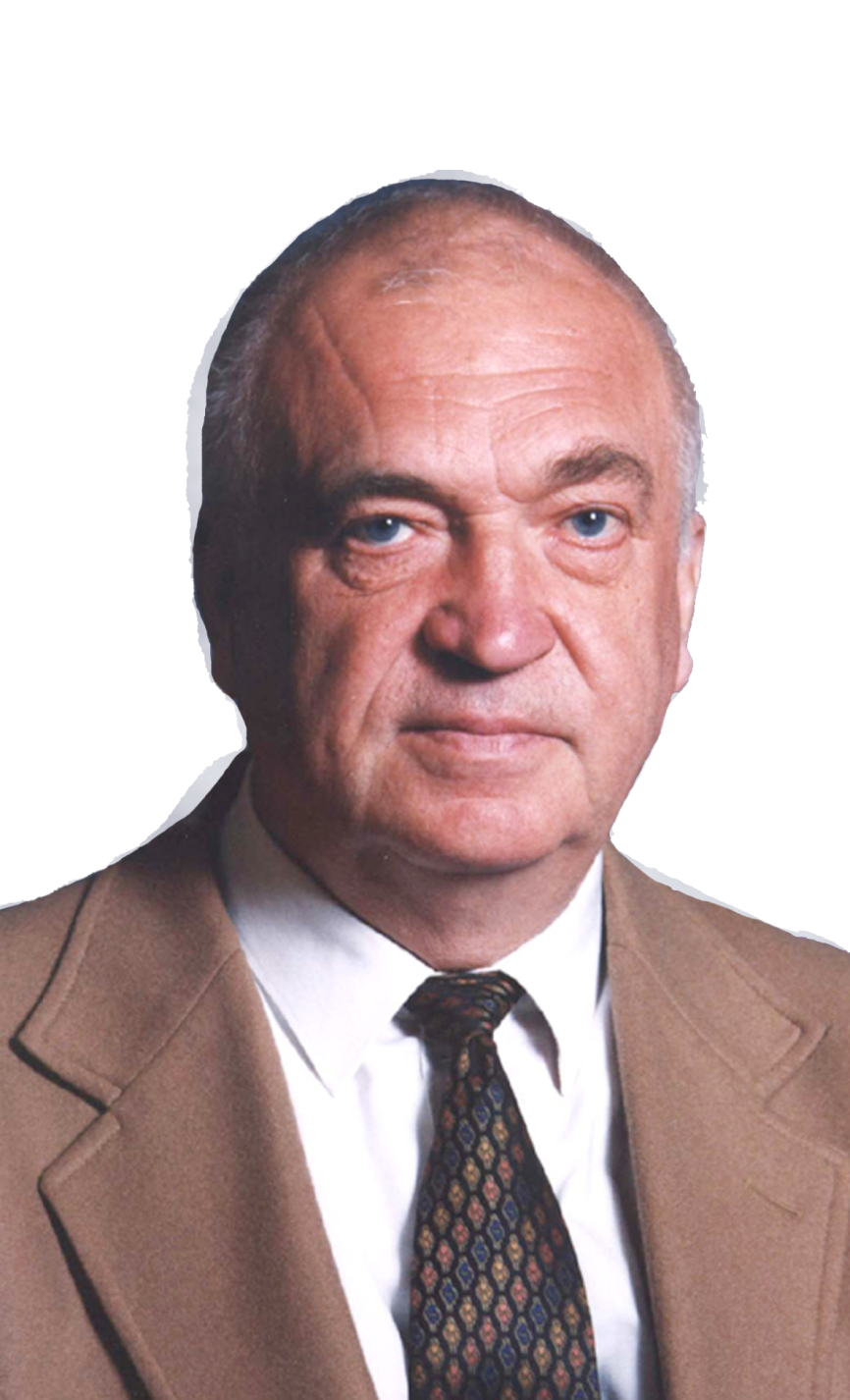 Умер Владимир Александрович Пальмов!Нет слов, чтобы выразить горечь утраты такого Большого Человека, Учителя, Учёного.Каждый, кто соприкасался с Владимиром Александровичем, помнит его исключительно доброе, радушное отношение. Стремление понять, объяснить и помочь собеседнику.А какое умение представить сложную проблему в доступном её понимании!!!Это далеко не каждому дано.Ушёл Пальмов Владимир Александрович!Осталась самая светлая память о нём.